Export Promotion Bureau, Bangladesh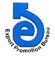 Export performance of Service Sector for the Month of July-October 2020 (FY-2020-21)                                                                                                                                                                                    (Value in  Mn. US$)  Export performance of Service Sector for the Month of October- 2020Data Source: Bangladesh BankNational Export Performance of Goods for July-October 2020-21 And Service Sector for July-October 2020-21            (Value in  Mn. US$) ProductsExport Performance forFY- 2019-20Export Target forFY 2020-21Strategic Target for July-Oct. 2020-21Export Performance forJuly-Oct. 2020-21% Change of export PerformanceOver S. TargetExport Performance for July-Oct. 2019-20% Change of export performance July-Oct. 2020-21  Over July-Oct. 2019-2012345678Total (A+B+C)6081.187000.002163.451977.20-8.612094.86-5.62A. Goods Procured in ports by carriers67.9375.0023.1811.73-49.4027.66-57.59B. Goods sold under merchanting13.1516.004.959.2286.267.0131.53 C.  Services6,050.826,909.002,135.331,956.25-8.392,060.19-5.05Manufacturing Services on Physical inputs owned by others393.26400.00123.63131.876.67146.16-9.782.Maintenance and repair services3.564.001.241.4315.321.2415.323.  Transportation573.93583.00180.18267.3548.38213.8325.033.1 Sea Transport293.15300.0092.7288.10-4.98109.90-19.843.2 Air Transport277.42280.0086.54177.89105.56102.6573.303.3 Rail Transport0.150.200.060.04-33.330.15-73.333.4 Road Transport1.502.000.620.8333.870.4680.43Others0.000.800.250.00-100.000.000.004. Travel320.11342.00105.7051.01-51.74123.40-58.664.1 Business1.612.000.620.19-69.350.83-77.114.2 Personal (Education, Tourists etc)318.50340.00105.0850.82-51.64122.57-58.545. Construction Services262.96290.0089.6369.06-22.9599.16-30.35Insurance Services7.103.501.081.6956.480.66156.06Financial Services (other than insurance)160.34180.0055.6332.42-41.7261.24-47.06Charges for the use of intellectual Property5.858.502.630.72-72.622.61-72.41Telecommunication and Information Services 474.24565.00174.62127.57-26.94164.40-22.409.1Telecommunication Services197.32260.0080.3637.64-53.1680.59-53.299.2. Computer Services (Software, Data Processing, Consultancy etc.) 276.45304.0093.9689.60-4.6483.677.099.3 Information Services0.461.000.310.336.450.14135.71Other Business Services886.11943.00291.45298.852.54295.681.0710.1 Research and development services13.2313.004.023.12-22.394.04-22.7710.2 Professional and management services231.96250.0077.2787.5513.3072.1821.29 10.3 Technical, trade-related and other business services640.92680.00210.16208.19-0.94219.46-5.14Personal, Cultural and Recreational27.9132.009.8910.475.8614.52-27.89Government goods and services2,935.453,558.001,099.65963.81-12.35937.292.8312.1 Diplomatic Mission182.82530.00163.8070.28-57.0974.06-5.10 12.2 Establishment expences of international missions. International organizations and others 954.441,100.00339.97321.33-5.48267.6020.0812.3 Office maintainance1,487.371,530.00472.87426.29-9.85476.05-10.4512.4 Miscellaneous Govt. services18.1618.005.563.50-37.056.25-44.0012.5 Others292.66380.00117.44142.4021.25113.3325.65S. Export Target forOctober -2020Export performance forOctober -2020% Change of export PerformanceOver Export TargetExport performance October -2019% Change of export performance October-2020 Over October-2019580.27519.01-10.56595.7612.88ProductsExport Performance forFY   2019-20Export Target forFY 2020-21Strategic Target2020-21(July-Oct)Export Performance 2020-21(July-Oct)% Change of export PerformanceOver S. TargetExport Performance the Same Time of the Previous Year% Change of export performance Over the Same Time of the Previous Year12345678Export Performance of Goods33674.0941000.0012796.0012844.640.3812721.220.97Export Performance of Service Sector, Merchanting & Goods Procured in ports 6081.187000.002163.451977.20-8.612094.86-5.62National Export Performance of Goods and Service Sector39755.2748000.0014959.4514821.84-0.9214816.080.04